Приложение 2 к Порядку контроля за соблюдением лицензионных условий осуществления хозяйственной деятельности по посредничеству в трудоустройстве на работу за границей (пункт 2.6.)НАПРАВЛЕНИЕна проведение   __________________________________     проверки Лицензиата                                                                    (плановая, внеплановая) «___» ______________ 20__ года                                                                        № ____________Выдано ______________________________________________________________________,                         (должность, фамилия и инициалы должностного лица, которое направляется на проверку)____________________________________________________________________________                                                  (должность, фамилия и инициалы)при участии __________________________________________________________________                                                   (должность, фамилия и инициалы)_____________________________________________________________________________                                                   (должность, фамилия и инициалы)для проведения проверки в соответствии с приказом  Республиканского центра занятости                   № _____ от ____________лицензиата ____________________________________________________________________________________________________________________________________________________(полное наименование лицензиата, его местонахождение и место осуществления деятельности или места жительства физического лица - предпринимателя)     Основание для осуществления проверки: ________________________________________________________________________________________________________________________________________________________________________________________________(годовой план проверки или основание, предусмотренное пунктом 2.4 Порядка контроля за соблюдением лицензиатами Лицензионных условий осуществления хозяйственной деятельности по посредничеству в трудоустройстве на работу за границей, какие вопросы проверяются)  Предмет проверки: _______________________________________________________________________________________________________________________________________(за какой период проводится проверка, соблюдения Лицензионных условий или выполнения распоряжения об устранении нарушений Лицензионных условий,)     Предыдущие проверки: ______________________________________________________,                                                                     (тип проверки и когда проводилась)срок проведения проверки с «___» ______ 20__ года по «___» _______ 20__года __________________________                   ____________                _____________________ (Руководитель Органа                                                 (подпись)                            (инициалы и фамилия) контроля или его заместитель)                                      М.П.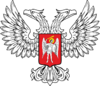 Донецкая Народная Республика Министерство труда и социальной политики РЕСПУБЛИКАНСКИЙ ЦЕНТР ЗАНЯТОСТИ  ул. Ф. Зайцева, 46-д,  г. Донецк,  83086, тел. 388-41-16,  E-mail: resp@rcz-dnr.ruhttp://rcz-dnr.ru